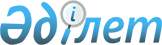 Қазақстан Республикасы Президентінің 1999 жылғы 4 наурыздағы N 16 өкіміне өзгерістер енгізу туралы
					
			Күшін жойған
			
			
		
					Қазақстан Республикасы Президентінің Өкімі 2002 жылғы 27 ақпан N 314. Күші жойылды - ҚР Президентінің 2006.02.01. N 56 жарлығымен.

                                         Республикалық баспасөзде  

                                         мазмұны жариялануға тиіс   

     Қазақстан Республикасы Президентінің "Қазақстан Республикасының Президенті жанындағы Отбасы және әйелдер істері жөніндегі ұлттық комиссияның дербес құрамын бекіту туралы" 1999 жылғы 4 наурыздағы N 16  өкіміне  мынадай өзгерістер енгізілсін:  

     Қазақстан Республикасы Президентінің жанындағы Отбасы және әйелдер істері жөніндегі ұлттық комиссияның құрамына мыналар енгізілсін:         Беркімбаева              - Қазақстан Республикасының Білім және  

  Шәмша Көпбайқызы           ғылым министрі         Ысқақова                 - "Микрокредит" үкіметтік емес ұйымы  

  Саида Қуанқызы             республикалық қоғамдық қорының  

                             директоры         Қадырова                 - Қазақстан Республикасының Парламенті  

  Зәуре Жүсіпқызы            Мәжілісінің Әлеуметтік-мәдени даму  

                             жөніндегі комитетінің төрайымы         Қарағұсова               - Қазақстан Республикасының Еңбек  

  Гүлжан Жанпейісқызы        және халықты әлеуметтік қорғау  

                             министрі         Құл-Мұхаммед             - Қазақстан Республикасының Мәдениет,  

  Мұхтар Абрарұлы            ақпарат және қоғамдық келісім  

                             министрі         Леева                    - "Казахстанская правда" республикалық  

  Людмила Ивановна           газеті" ашық акционерлік қоғамы  

                             "Казинформ" қазақ ақпараттық-талдау  

                             агенттігінің шеф-редакторы         Сиврюкова                - Қазақстанның Үкіметтік емес ұйымдары 

  Валентина Андреевна        конфедерациясының президенті         Темірғалиева             - "Хабар" агенттігі" жабық акционерлік  

  Роза Темірғалиқызы         қоғамының Астана қаласындағы  

                             орталық бюросының директоры            аталған құрамнан: Жаннат Жүрғалиқызы Ертілесова, Рысты Мағауияқызы Жұмабекова, Халида Хабибқызы Исмаилова, Қырымбек Елеуұлы Көшербаев, Гүлнар Ғұмарқызы Рахметова, Тамара Константиновна Рудич, Алтынбек Сәрсенбайұлы Сәрсенбаев және Гүлнар Омарбекова шығарылсын.            Қазақстан Республикасының  

     Президенті  
					© 2012. Қазақстан Республикасы Әділет министрлігінің «Қазақстан Республикасының Заңнама және құқықтық ақпарат институты» ШЖҚ РМК
				